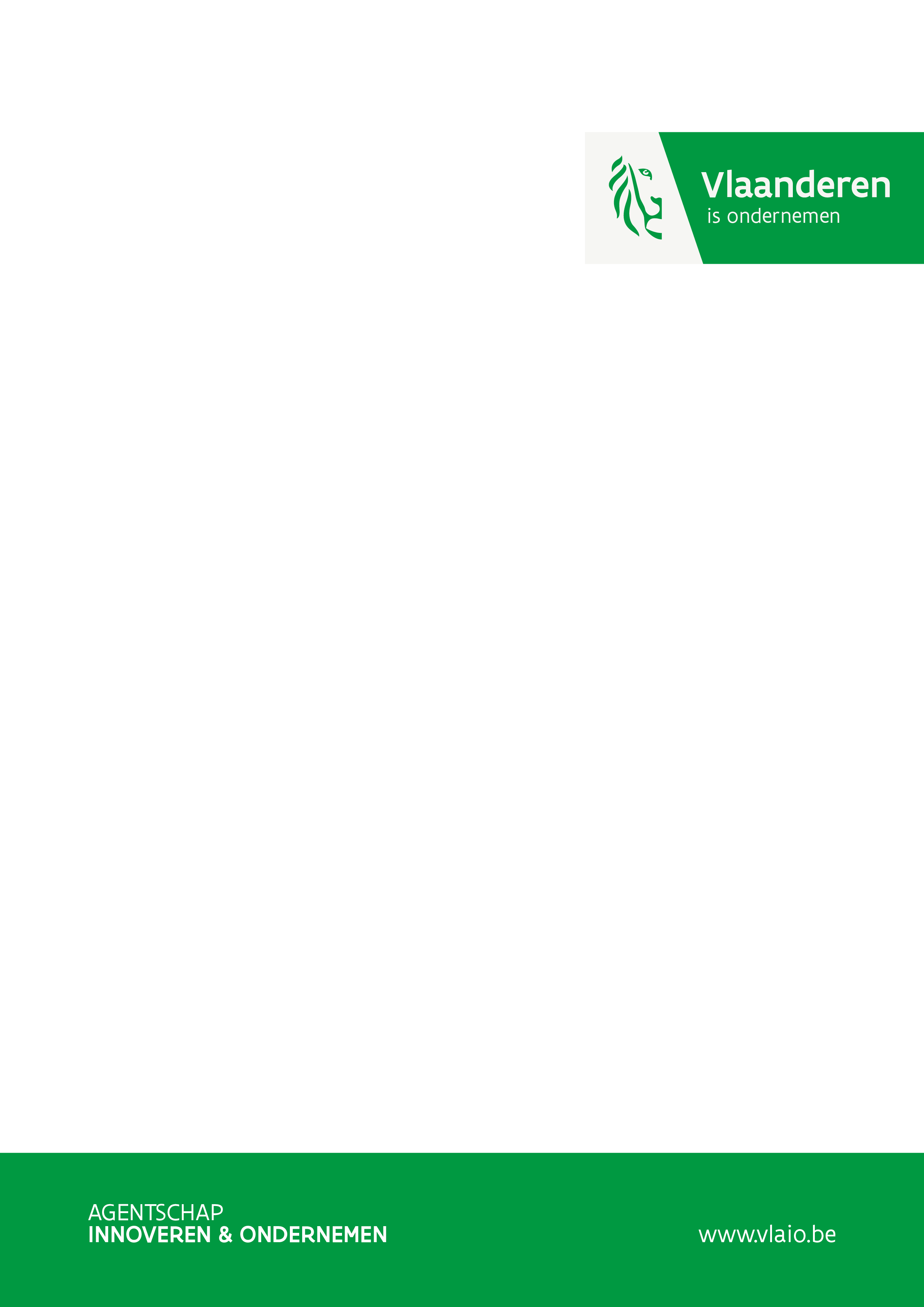 Administratieve gegevens en intentieverklaringen COOCKGegevens en intentieverklaring hoofdaanvrager Dit deel wordt ingevuld door de hoofdaanvrager. De hoofdaanvrager stelt een contactpersoon (projectcoördinator) aan. De intentieverklaring moet ondertekend worden door een persoon die gemachtigd is om contractuele verbintenissen af te sluiten in naam van de organisatie. Ondertekende intentieverklaringen worden in bijlage toegevoegd.(*) Voor een onderaanneming van meer dan 8.500 EUR. Voeg de offertes toe in bijlage.Als rechtsgeldig vertegenwoordiger <voornaam en naam> van <naam van aanvragende organisatie> en deel uitmakend van het aanvragend consortium bestaande uit <namen van aanvragende organisaties>, geef ik het Agentschap Innoveren & Ondernemen de toestemming alle nodige acties te laten uitvoeren naar aanleiding van de COOCK-projectaanvraag ingediend bij het Agentschap.Ik verklaar kennis te hebben genomen van de programmakenmerken, van de inhoud van het project en dat ik de nodige middelen zal inzetten voor de uitvoering van het project. Tevens verklaar ik voor dit project nog geen subsidie te hebben ontvangen.Voor zover bekend zijn er geen belemmeringen inzake intellectuele eigendomsrechten voor de goede uitvoering en latere exploitatie van de resultaten van dit project. Ik verklaar dat mijn organisatie een boekhouding voert die toelaat de projectkosten eenduidig te identificeren en te onderscheiden van haar economische activiteiten.(Ivm het vervullen van de criteria van een Organisatie voor Onderzoek en Kennisverspreiding zoals vermeld in punt 15, ee), van de Europese Kaderregeling O&O&I, keuze te maken)  Ik verklaar dat <naam van aanvragende organisatie> als kennisinstelling (universiteit/hogeschool) of als strategische onderzoeksorganisatie voldoet aan de definitie van Organisatie voor Onderzoek en Kennisverspreiding zoals vermeld in punt 15, ee), van de Europese kaderregeling O&O&I.Of  Ik verklaar dat <naam van aanvragende organisatie> voldoet aan aan de definitie van Organisatie voor Onderzoek en Kennisverspreiding zoals vermeld in punt 15, ee), van de Europese kaderregeling O&O&I en verwijs hiervoor naar het goedgekeurd dossier van Verklaring van Organisatie voor Onderzoek en Kennisverspreiding van <naam van aanvragende organisatie> gelinkt aan het <naam programma> project met titel <’titel’> en <projectnummer>. Ik bevestig hierbij expliciet dat de formele documenten (statuten, enz.) en de operationele handelingen (boekhouding, enz.) van <naam van aanvragende organisatie> waarop het dossier van Verklaring van Organisatie voor Onderzoek en Kennisverspreiding van de organisatie gelinkt aan boven vernoemd project gebaseerd is, op datum van voorliggende projectaanvraag niet zijn gewijzigd, noch dat er wijzigingen op dit vlak gepland zijn. Of Ik verklaar dat <naam van aanvragende organisatie> nodige zal doen om een dossier van dossier van Verklaring van Organisatie voor Onderzoek en Kennisverspreiding en bijhorende onderbouwing in orde te maken. Deze Verklaring betreft de vervulling van de criteria zoals voorgeschreven in de definitie van ‘Organisatie voor Onderzoek en Kennisverspreiding’ zoals vermeld in punt 15, ee) van de Kaderregeling O&O&I en dient in afstemming met het Agentschap en uiterlijk voor de beslissing van steuntoekenning te worden afgewerkt.Tussen de aanvragende consortiumleden (en de betrokken clusterorganisaties) zijn duidelijke afspraken gemaakt omtrent het project en omtrent het verzamelen van de nodige cofinanciering. Deze afspraken zijn beschreven in de aanvraag en worden bij goedkeuring van het project verder uitgewerkt in een samenwerkingsovereenkomst. Naam, functie rechtsgeldig vertegenwoordigerDatumHandtekeningGegevens en intentieverklaring medeaanvrager(s) (indien van toepassing)Dit deel wordt ingevuld door elke organisatie die medeaanvrager is voor financiële steun. De intentieverklaring moet ondertekend worden door een persoon die gemachtigd is om contractuele verbintenissen af te sluiten in naam van de organisatie. Voor elke medeaanvrager wordt een ondertekende intentieverklaring bijgevoegd.(*) Voor een onderaanneming van meer dan 8.500 EUR. Voeg de offertes toe in bijlage.Als rechtsgeldig vertegenwoordiger <voornaam en naam> van <naam van aanvragende organisatie> en deel uitmakend van het aanvragend consortium bestaande uit <namen van aanvragende organisaties>, geef ik het Agentschap Innoveren & Ondernemen de toestemming alle nodige acties te laten uitvoeren naar aanleiding van de COOCK-projectaanvraag ingediend bij het agentschap.Ik verklaar kennis te hebben genomen van de programmakenmerken, van de inhoud van het project en dat ik de nodige middelen zal inzetten voor de uitvoering van het project. Tevens verklaar ik voor dit project nog geen subsidie te hebben ontvangen.Voor zover bekend zijn er geen belemmeringen inzake intellectuele eigendomsrechten voor de goede uitvoering en latere exploitatie van de resultaten van dit project. Ik verklaar dat mijn organisatie een boekhouding voert die toelaat de projectkosten eenduidig te identificeren en te onderscheiden van haar economische activiteiten.(Ivm het vervullen van de criteria van een Organisatie voor Onderzoek en Kennisverspreiding zoals vermeld in punt 15, ee), van de Europese Kaderregeling O&O&I, keuze te maken)  Ik verklaar dat <naam van aanvragende organisatie> als kennisinstelling (universiteit/hogeschool) of als strategische onderzoeksorganisatie voldoet aan de definitie van Organisatie voor Onderzoek en Kennisverspreiding zoals vermeld in punt 15, ee), van de Europese kaderregeling O&O&I.Of  Ik verklaar dat <naam van aanvragende organisatie> voldoet aan aan de definitie van Organisatie voor Onderzoek en Kennisverspreiding zoals vermeld in punt 15, ee), van de Europese kaderregeling O&O&I en verwijs hiervoor naar het goedgekeurd dossier van Verklaring van Organisatie voor Onderzoek en Kennisverspreiding van <naam van aanvragende organisatie> gelinkt aan het <naam programma> project met titel <’titel’> en <projectnummer>. Ik bevestig hierbij expliciet dat de formele documenten (statuten, enz.) en de operationele handelingen (boekhouding, enz.) van <naam van aanvragende organisatie> waarop het dossier van Verklaring van Organisatie voor Onderzoek en Kennisverspreiding van de organisatie gelinkt aan boven vernoemd project gebaseerd is, op datum van voorliggende projectaanvraag niet zijn gewijzigd, noch dat er wijzigingen op dit vlak gepland zijn. Of Ik verklaar dat <naam van aanvragende organisatie> nodige zal doen om een dossier van dossier van Verklaring van Organisatie voor Onderzoek en Kennisverspreiding en bijhorende onderbouwing in orde te maken. Deze Verklaring betreft de vervulling van de criteria zoals voorgeschreven in de definitie van ‘Organisatie voor Onderzoek en Kennisverspreiding’ zoals vermeld in punt 15, ee) van de Kaderregeling O&O&I en dient in afstemming met het Agentschap en uiterlijk voor de beslissing van steuntoekenning te worden afgewerkt.Tussen de aanvragende consortiumleden (en de betrokken clusterorganisaties) zijn duidelijke afspraken gemaakt omtrent het project en omtrent het verzamelen van de nodige cofinanciering. Deze afspraken zijn beschreven in de aanvraag en worden bij goedkeuring van het project verder uitgewerkt in een samenwerkingsovereenkomst. Naam, functie rechtsgeldig vertegenwoordigerDatumHandtekeningGegevens en intentieverklaring  van de betrokken clusterorganisatie(s)Dit deel is enkel in te vullen als de clusterorganisatie niet optreedt als (mede)aanvrager van het project. Deze intentieverklaring geeft een mandaat aan de aanvragers om dit project in te dienen. De intentieverklaring moet ondertekend worden door een persoon die gemachtigd is om contractuele verbintenissen af te sluiten in naam van de organisatie. Voor elke clusterorganisatie wordt een ondertekende intentieverklaring bijgevoegd.Als rechtsgeldig vertegenwoordiger <voornaam en naam> van <naam van de clusterorganisatie> geef ik het Agentschap Innoveren & Ondernemen de toestemming alle nodige acties te laten uitvoeren naar aanleiding van de COOCK-projectaanvraag ingediend bij het agentschap door <namen van aanvragende organisaties>. Ik verklaar kennis te hebben genomen van de programmakenmerken, van de inhoud van het project en dat ik de nodige middelen zal inzetten voor de uitvoering van het project. Tevens verklaar ik voor dit project nog geen subsidie te hebben ontvangen.Tussen de aanvragende consortiumleden (en de betrokken clusterorganisaties) zijn duidelijke afspraken gemaakt omtrent het project en omtrent het verzamelen van de nodige cofinanciering. Deze afspraken zijn beschreven in de aanvraag en worden bij goedkeuring van het project verder uitgewerkt in een samenwerkingsovereenkomst. Naam, functie rechtsgeldig vertegenwoordigerDatumHandtekeningGegevens leden van de begeleidingsgroepIntentieverklaringen van de leden kunnen optioneel toegevoegd worden, gebundeld als één aparte pdf-bijlage. Onderstaande tekst kan dienen als sjabloon voor het opstellen van de intentieverklaringen.Ondergetekende <voornaam en naam> verklaart kennis te hebben genomen van de projectaanvraag met als titel "<titel projectaanvraag>" ingediend in het kader van de oproep COOCK bij het Agentschap Innoveren & Ondernemen door <naam/organisatie aanvrager>.Bij goedkeuring van het project is <naam organisatie> bereid om mee te werken aan dit project en concrete afspraken aan te gaan in een reglement van orde van de gebruikersgroep omwille van <reden van interesse>.<Naam organisatie> zal een actief lid leveren voor de “begeleidingsgroep”. De volledige begeleidingsgroep zal samengesteld worden indien het projectvoorstel wordt goedgekeurd door het Agentschap Innoveren & Ondernemen. Naam, functieDatumHandtekening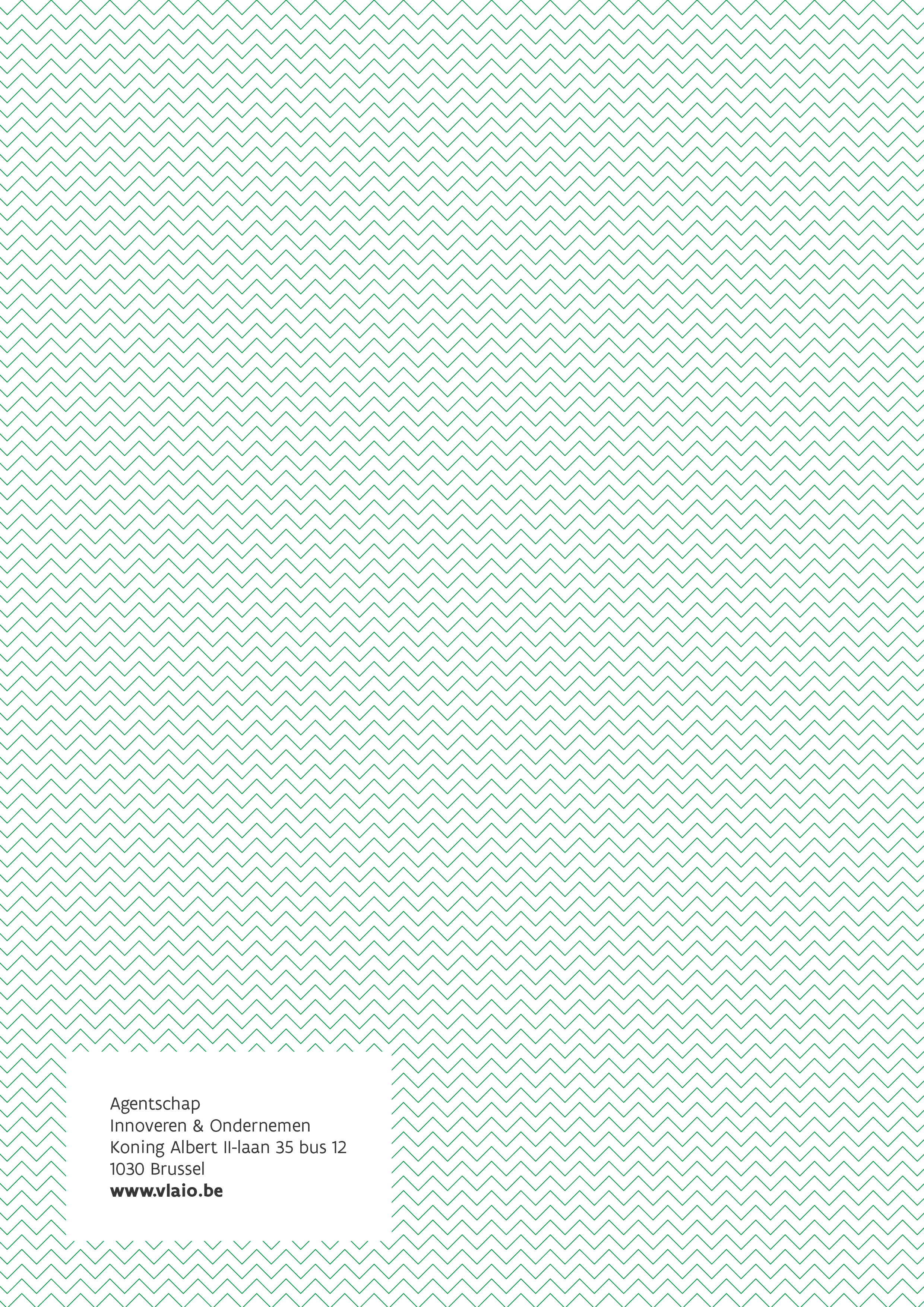 Titel van het projectOrganisatieOndernemingsnummerNaam en functie van de contactpersoonDepartement/AfdelingAdres Tel en e-mailNaam en functie rechtsgeldig vertegenwoordigerTel en e-mailRekeningnummer (IBAN en BIC)Projectkost Totaal aantal mm Indien beroep gedaan wordt op onderaannemer(s)(*):Indien beroep gedaan wordt op onderaannemer(s)(*):NaamOndernemingsnummerAdresKost onderaannemerTitel van het projectOrganisatieOndernemingsnummerNaam en functie van de contactpersoonDepartement/AfdelingAdres Tel en e-mailNaam en functie rechtsgeldig vertegenwoordigerTel en e-mailProjectkost Totaal aantal mm Indien beroep gedaan wordt op onderaannemer(s)(*):Indien beroep gedaan wordt op onderaannemer(s)(*):NaamOndernemingsnummerAdresKost onderaannemerTitel van het projectOrganisatieOndernemingsnummerNaam van de contactpersoonFunctieAdresTel en e-mailNaam en functie rechtsgeldig vertegenwoordiger 